                      CURRICULUM VITAE   :  Peter Sinclair TAYLOR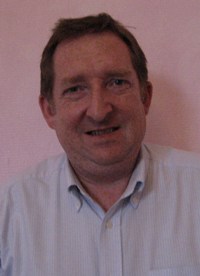 		  	    TRADUCTEUR INDÉPENDANT :             FRANÇAIS/ESPAGNOL/CATALAN vers l’ANGLAIS      		                COORDONNÉES PERSONNELLES  Adresse :   				Calle Isabel la Católica, 6 – 17004 GÉRONE (Espagne)                     Adresse électronique :		petersinclairtaylor@yahoo.com                            Téléphone :				(+34) 664.333.765	                              	Nationalité :  Britannique		Né à Liverpool (G.B.) le 06/08/1956Pays de résidence : Espagne		Nº.  d’Identification Fiscale (Espagne) : ES-X-0335808-P  EXPÉRIENCE PROFESSIONNELLE : Traduction et EnseignementDepuis que j’ai commencé à travailler exclusivement comme traducteur en Juin 2006, j’ai traduit environ 45.000 mots par mois en moyenne, ce qui équivaut à un total de près de 1.500.000 mots traduits pendant cette période.À partir de Janvier 2009		Traducteur indépendant : 						Français, espagnol, catalan vers l’anglaisExemples des caractéristiques des textes que j’ai traduits récemment:  * Les comptes annuels et compte de profits et pertes d’une société anonyme,    avec leur rapport de gestion et rapport d’audit correspondants ;* Des textes de relations publiques pour une marque de prêt-à-porter;* Un contrat pour l’incorporation de nouveaux associés dans une entreprise. Juin 2006 – Déc. 2008       Traducteur  (français/espagnol/catalan > anglais)				        Idiomatic Language Services, S.L., Gérone (Espagne) 	J’ai effectué des traductions dans les domaines thématiques suivants (entre d’autres) :	* Commerce, Administration, Comptabilité et Audits, Statistique, Droit, Contrats,	  Immobilier, Journalisme, Histoire, Culture, Cuisine, Œnologie, Tourisme; *Textes pour les traductions assermentées des certificats et des diplômes;*Sciences, Ingénierie Technique et Mécanique, Innovation, Informatique,  Construction, Transports, Maritime, Médecine, Pharmacie, Vétérinaire. 2003 – 2006			Responsable Commercial et d’Administration,  					Professeur d’Anglais Commercial					Idiomatic Language Services, S.L., Gérone (Espagne) 1999 – 2003         			Professeur de Langue Anglaise                 	             		Cambridge School, Figueras (Espagne)1992 - 1999                   		Professeur de Langue Anglaise                                    		EICA S.A.,  Gérone (Espagne) 1988 - 1992                   		Directeur d’Études, Interprète/Traducteur,                                    		Professeur de Langue Anglaise                                      		Cambridge Studio, Monza (Italie)1986 – 1988                                  Professeur d’Anglais Commercial                                                        SLC Language Centre, Paris 8e1984 - 1986                   		Professeur de Langue Anglaise                                     		El Centre Anglès, Vic, Barcelone (Espagne)          AUTRES EXPÉRIENCES PROFESSIONNELLES1980 - 1984                   		Responsable Commercial (Location de Conteneurs)                                    		Sea Containers Ltd., Londres (G.B.) / Paris   1978 - 1980                   		Responsable Administratif                                     		Ministère de l’Agriculture, Londres (G.B.)  DIPLÔMES UNIVERSITAIRES Université de Cambridge (G.B.) 1981	   		Maîtrise en LANGUES MODERNES 			(« Master of Arts in MODERN LANGUAGES »)1978			Licence en LANGUES MODERNES                   	(« Bachelor of Arts in MODERN LANGUAGES ») avec spécialisation en FRANÇAIS, ESPAGNOL et CATALANAUTRES DIPLÔMESSt. Giles’ College, Londres (G.B.)  1984  			Certificat de Formation Préparatoire pour                 		l’Enseignement de l’Anglais Langue Etrangère                                    (« Preparatory Certificate in T.E.F.L. »)LOISIRS et PRÉFERENCES PERSONNELLESJe ressens une très forte fascination pour les langues depuis l’adolescence, et aussi depuis bien longtemps une grande admiration pour la vie méditerranéenne. Ce sont deux facteurs qui ont beaucoup compté pour moi à l’heure de décider mon orientation professionnelle et de choisir un endroit pour vivre. J’aime surtout la bonne cuisine du terroir, la lecture, la musique et le cinéma,  faire de longues promenades à la campagne et voyager (quand j’ai la possibilité de le faire). Je suis avec intérêt et attention les thèmes d’actualité de genre économique, social, culturel et historique.Néanmoins, à l’instar de beaucoup de linguistes, une des activités que je trouve la plus passionnante est tout simplement le fait de pouvoir utiliser de jour en jour les langues que je parle, ce qui bien évidemment fait de la traduction une activité professionnelle spécialement agréable.